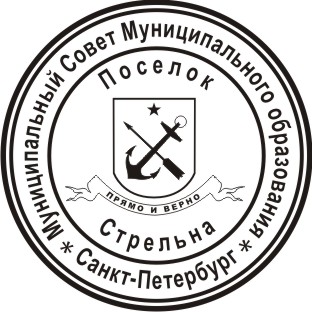 МЕСТНАЯ АДМИНИСТРАЦИЯВНУТРИГОРОДСКОГО МУНИЦИПАЛЬНОГО ОБРАЗОВАНИЯ  ГОРОДА ФЕДЕРАЛЬНОГО ЗНАЧЕНИЯ САНКТ-ПЕТЕРБУРГА ПОСЕЛОК СТРЕЛЬНАПОСТАНОВЛЕНИЕ О признании утратившим силу некоторых нормативных актовВ соответствии с Уставом внутригородского муниципального образования города федерального значения Санкт-Петербурга поселок СтрельнаПОСТАНОВЛЯЮ:Признать утратившим силу:-  постановление Местной администрации Муниципального образования поселок Стрельна от 07.09.2017 № 99 «Об утверждении Порядка предоставления субсидий из средств бюджета Внутригородского муниципального образования Санкт-Петербурга поселок Стрельна в целях возмещения затрат, связанных с временным трудоустройством несовершеннолетних возрасте от 14 до 18 лет в свободное от учебы время» - постановление Местной администрации Муниципального образования поселок Стрельна от 28.05.2021 № 97  «О внесении изменений в постановление Местной администрации муниципального образования поселок Стрельна от 07.09.2017 № 99 «Об утверждении Порядка предоставления субсидий из средств бюджета Внутригородского муниципального образования Санкт-Петербурга поселок Стрельна в целях возмещения затрат, связанных с временным трудоустройством несовершеннолетних возрасте от 14 до 18 лет в свободное от учебы время».3. Контроль за исполнением настоящего постановления оставляю за собой.4. Настоящее постановление вступает в силу с момента официального опубликования (обнародования).Глава местной администрации							И.А. КлимачеваПодготовлено:Главный специалист-юрисконсульт                                                            Т.Б. Трухачева06.04.2023поселок Стрельна№ 38